МІНІСТЕРСТВО ВНУТРІШНІХ СПРАВ УКРАЇНИНАКАЗПро затвердження Змін до Положення про функціональну підсистему «Єдиний реєстр зброї» єдиної інформаційної системи Міністерства внутрішніх справ Відповідно підпункту 17 пункту 4 Положення про Міністерство внутрішніх справ України, затвердженого постановою Кабінету Міністрів України від 28 жовтня 2015 року № 878, пункту 16 Положення про єдину інформаційну систему Міністерства внутрішніх справ, затвердженого постановою Кабінету Міністрів України від 14 листопада 2018 року № 1024, з метою вдосконалення механізму надання (припинення) доступу до функціональної підсистеми «Єдиний реєстр зброї» єдиної інформаційної системи Міністерства внутрішніх справ НАКАЗУЮ:1. Затвердити Зміни до Положення про функціональну підсистему «Єдиний реєстр зброї» єдиної інформаційної системи Міністерства внутрішніх справ, затвердженого наказом Міністерства внутрішніх справ України від 10 січня 2022 року № 2, зареєстрованого в Міністерстві юстиції України 26 січня 2022 року за № 90/37426, що додаються.2. Департаменту інформатизації (Сумський С.) забезпечити подання цього наказу на державну реєстрацію до Міністерства юстиції України в установленому порядку.3. Цей наказ набирає чинності з дня його офіційного опублікування.Міністр 								          Ігор КЛИМЕНКО______________Київ№                     4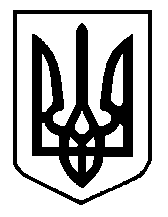 